Pasportizace zdravotnictví ostrovského regionu 2019Aktualizace: květen 2023Obsah:Úvod………………………………………………………................................. 2Důležité kontakty……………………………………………………………….. 2Poliklinika Ostrov, První Ostrovská lékařská, s.r.o. …………………………… 5Soukromé ordinace lékařů v Ostrově…………………………………………. 11Ordinace lékařů v obcích v rozšířené působnosti Ostrova……………………. 14Nemocnice Ostrov…………………………………………………………….. 18Zdravotní pojišťovny………………………………………………………….. 24Lékárny………………………………………………………………...……… 26Ombudsman pro zdraví……………………………………………………….. 27Zdravotnické potřeby………………………………………..………………… 27Krizové linky…………………………………………..……………………… 27 Zpracováno: květen 2019Poslední aktualizace: květen 2023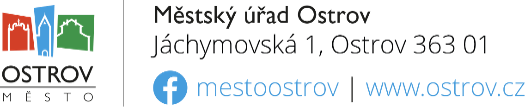 ÚvodZdraví je nezastupitelné a lékařská péče musí být dostupná každému. Prioritou každého je „být zdravý“ a v rámci svých možností jsme každý odpovědný za péči o své zdraví. Nad rámec svých možností a při nemoci se obracíme s důvěrou na lékaře o jeho odbornou péči a podporu v nemoci.Pro nezastupitelnost práce lékařů a ostatního odborného personálu, vypracovala skupina komunitního plánování pasportizaci zdravotnictví ostrovského regionu. Pasportizace je vypracována dle zadání schváleného Komunitního plánu města Ostrova na období 2018 – 2022. Cílem zadání pro zpracování pasportizace je zmapovat dostupnost lékařské péče pro občany ostrovského regionu, včetně obcí v působnosti města Ostrova. Při zpracovávání pasportizace byla navázána spolupráce se zástupci zařízení, lékaři a ostatními kompetentními pracovníky. V rámci jejich zvážení, spolupráce a dle předložených údajů, byl vypracován celý dokument pasportizace. Předložené údaje byly zpracovány s odkazem na registraci a veřejně dostupné informace o zařízeních, lékařích a ostatních kompetentních pracovníků.Práce lékaře a ostatních nekončí po skončení ordinačních hodin. S ohledem na vývoj techniky a pokroku při léčbě dříve nevyléčitelných nemocí, musí mít lékař v praxi i v zařízeních a časový prostor pro trvalé vzdělávání, finanční podporu pro možnost výbavy pracoviště ordinace moderní a účinnou technikou, zjednodušení doprovodné dokumentace pacienta a především podporu zdravotní pojišťovny při léčbě, kterou pro pacienta stanovil a podporu pro ostatní související činnosti.Pasportizace má být podnětem k vytvoření efektivní spolupráce s představiteli města, lékaři, zdravotnickými zařízeními, zdravotními pojišťovnami, ostatními a s občany. Každý ve své odpovědnosti má být nápomocen všemi prostředky k zajištění fungující a dostupné lékařské péče. Je nutné se zaměřit na věk lékařů v regionu a přípravu na zastupitelnost při možném skončení lékařské praxe a pomoci, která pomáhá nám všem. Neméně důležité je i věkové složení obyvatelstva v regionu. Nedostupná lékařská péče v regionu musí mít podporu a zajištění dopravy pacienta do nejbližšího zařízení mimo region.Město Ostrov má rozšířenou působnost na obce: Abertamy, Boží Dar, Doupovské Hradiště, Hájek, Horní Blatná, Hroznětín, Jáchymov, Krásný Les, Merklín, Pernink, Potůčky, Stráž nad Ohří, Velichov, Vojkovice.Počet obyvatel k 1. 1. 2021: 27 373Důležité kontaktyZdravotnická záchranná služba 								155Tísňová linka 											112Nemocnice Ostrov 								          353 364 111Karlovarská krajská nemocnice 						          354 225 111Horská služba 									           + 420 1210NON - STOP SOSMěstská policie 										156Policie ČR 											158Hasičský záchranný sbor 									150Lékařská služba první pomoci - POHOTOVOST Penta Hospitals Ostrov,  U Nemocnice 1161, 363 01 Ostrov, www.pentahospitals/nemocnice-ostrov/kontakty/Lékařská služba první pomoci pro dospělé, tel.: 353 364 111Budova AOrdinační hodiny: 	PO – PÁ		od 15:30 do  7: 00 hod.SO, NE, svátky 	od   0:00 do 24:00 hod.      Služba je poskytována v rámci interního oddělení.Lékařská služba Psychiatrie.Budova BSlužba lékaře pro akutní ošetření, tel. 353 364 112, 734 524 419KARLOVARSKÁ KRAJSKÁ NEMOCNICE,  Bezručova 1190/19, 360 01 Karlovy Vary,www.kkn.czLékařská služba první pomoci pro dospělé, tel.: 354 225 601 (640)Pavilon AOrdinační hodiny: 	PO – PÁ 		od 17:00 do 21:00 hod.SO, NE, svátky 	od   9:00 do 19:00 hod.sestra 			od 16:00 hod.Lékařská služba první pomoci pro děti, tel.: 354 225 603Ordinační hodiny: 	PO – PÁ 		od 16:00 do 21:00 hod.SO, NE, svátky 	od   9:00 do 19:00 hod.Lékařská služba první pomoci – kožní, tel.: 702 296 052Pavilon CDermatovenerologická pohotovost se nachází v místě kožního lůžkového oddělení.Ordinační hodiny: 	PO – PÁ 		od 16:00 do 8:00 hod.SO, NE, svátky	NONSTOPLékařská služba první pomoci – zubní, tel.: 354 225 630Pavilon HOrdinační hodiny: 	PO – PÁ 		od 16:00 do 19:00 hod.SO, NE, svátky 	od   9:00 do 14:00 hod.ODBĚROVÉ MÍSTO -  COVID 19, vstup ze zatáčky Bezručovy ulice, důvodem je minimalizace šíření nákazy.Povinnost objednání na www.rezervacekk.cz, nebo na tel.: 950 380 380  PO – ČT     		od 8:00 do 14:00 hod.PÁ              		od 8:00 do 13:00 hod.Poliklinika OstrovPrvní Ostrovská lékařská s.r.o. (soukromý objekt)Hroznětínská 350, 363 01 Ostrovwww.poliklinika.ostrov.czE: poliklinika.ostrov@email.czSprávce budovy, tel.: 702 058 144V objektu Polikliniky je poskytována pouze ambulantní lékařská péče po dobu ordinačních hodin příslušného lékaře. Otevírací doba Polikliniky je omezena.Patrová budova Polikliniky je obklopena oplocenou travnatou plochou se dvěma otevřenými vstupy pro veřejnost. Hlavní vchod do budovy je z ulice Hroznětínská. Vstup do budovy je po schodišti do přízemí a vstupní haly. Nevhodný pro osoby s omezeným pohybem i pro maminky s kočárky. Pro pohyb v budově lze využít hlavní schodiště nebo osobní výtah. Z ulice Bezručova vede komunikace k prudkému bezbariérovému nájezdu a vstupem do budovy zadním vchodem, který má úzké dveře. Pro vozíčkáře obtížný výjezd i vjezd do budovy. Poliklinika nemá parkovací místa pro klienty. Jedinou možností je parkování na vozovce s jednosměrným provozem v ulici Bezručova a před Poliklinikou v ulici Hroznětínská. Za budovou jsou parkovací místa s čísly, určeno pouze pro zaměstnance Polikliniky. Dvě parkovací místa pro invalidy – ulice Bezručova, mají výstup do vozovky a jedno místo za budovou u nájezdu k zadnímu vchodu. Komunikace v objektu a vstupy do budovy jsou ve špatném stavu. Chybí vodící linie pro nevidomé v objektu i uvnitř budovy. Pohyb po budově, výtah a vchody do ambulancí jsou bezbariérové. Čekárny jsou na chodbách před ambulancí lékaře. Některé ordinace lékařů mají pod uzavřením své čekárny. V přízemí budovy je nápojový automat.DĚTSKÝ LÉKAŘ, přízemíPraktické lékařství pro děti a dorostMUDr. Markéta BrožováTel.: 353 821 344Ordinační hodiny:PO 		8:00 – 12:00 		12:30 – 14:30 preventivní prohlídky, objednaní klientiÚT 		8:00 – 12:00 		12:30 – 14:30 preventivní prohlídky, objednaní klientiST 		8:00 – 12:00ČT 		8:00 – 11:30 		11:30 – 13:00 kojenciPÁ 		8:00 – 12:00MUDr. Hana VšetičkováTel.: 604 102 019Ordinační hodiny:PO a ÚT 	8:00 – 14:30 		11:30 - 12:30 polední přestávkaST a ČT 	8:00 – 11:00 		11:00 - 13:00 poradnaPÁ 		8:00 – 12:00K lékaři je nutné se předem objednat na tel.: 604 102 019.PRAKTICKÝ LÉKAŘ PRO DOSPĚLÉ, 1. patroMUDr. František Hynek (ml.)Tel.: 353 821 468E-mail: doktor.hynek@seznam.cz 	(e-mail pouze k objednání receptu)Ordinační hodiny:PO 		  7:00 – 12:00ÚT 		10:00 – 12:00 		13:00 – 18:00 objednaní klientiST 		  7:00 – 12:00 		13:00 – 16:00ČT 		  9:00 – 12:00 		(7:00 – 9:00 objednaní klienti)PÁ 		  7:00 – 12:00PO, ST, ČT 	  7:00 –   8:00 pouze odběryMUDr. Milena PavelkováTel.: 353 821 281Ordinační hodiny:PO 		7:00 – 12:00 		14:00 – 16:00 objednaní klientiÚT 		        – 			13:00 – 18:00ST 		7:00 – 13:00 		od 13:00 návštěvní službaČT 		8:00 – 12:00 		14:00 – 16:00 objednaní klientiPÁ 		7:00 – 13:00 		od 13:00 návštěvní služba                       PO, ST, PÁ     7:00 – 8:00                  odběryODBORNÍ LÉKAŘIDERMATOVENEROLOGIE – kožní, 1. patro MUDr. Krista Pěchovová                         Tel.: 353 821 450                                          E-mail: k.pechovova@seznam.cz                        Ordinační hodiny:                                       PO 		  7:30 – 14:30       ÚT 		  7:30 – 14:30ST 		10:00 – 17:00               ČT 		  7:30 – 11:00PÁ 		  7:30 – 14:30Polední přestávka:  12:00 – 12:30ANESTEZIOLOGICKÁ PRAXE (akutní léčba bolesti), 1. patroMUDR. Jurij PěchovTel.: 608 136 306E-mail: jurij.pechov@seznam.czOrdinační hodiny: ČT 		12:00 – 17:00CHIRURGICKÁ AMBULANCE, GASTROENTEROLOGICKÁ A KOLOPROKTOLOGICKÁ PORADNA, ENDOKRINOLOGIE, přízemíENDOMEDICA, s.r.o.MUDr. Libor ChrastilTel.: 353 821 380Web: www.endomedica.czOrdinační hodiny:  PO 		8:00 – 15:00 ÚT 		8:00 – 15:00 		MUDr. Peter Tóth (objednané výkony)ST 		8:00 – 12:00ČT 		9:00 – 17:00PÁ 		8:00 – 14:00GYNEKOLOGICKO PORODNICKÁ PRAXE, přízemíMUDr. Libor DucháčekTel.: 353 822 505E-mail: duchy.2000@worldonline.cz Ordinační hodiny: PO 		7:30 – 11:30 		12:30 dle objednávek ÚT 		7:30 – 11:30 		12:30 – 16:00ST 		7:30 – 11:30ČT 		7:30 – 11:30 		12:30 – 15:00PÁ 		7:30 – 13:30PRIVÁTNÍ GYNEKOLOGICKÉ CENTRUM, 1. patroMUDr. Jozef JanáčTel.: 353 821 325 Ordinační hodiny:  PO 		7:00 – 15:30ÚT 		7:00 – 12:00 		13:00 – 15:00 jen objednaníST 		7:00 – 14:00 ČT 		7:00 – 16:30 PÁ 		8:30 – 12:30GYNEKOLOGICKO PORODNICKÁ AMBULANCEFEMINOS, s. r. o., přízemí.MUDr. Filip BergerTel.: 353 821 512 (mimo ordinační hodiny je ordinace přepnuta na záznamník)E-mail: feminos@email.cz Web: www.feminos.cz Ordinační hodiny: PO 		  7:00 – 16:00ÚT 		  7:00 – 14:00ST 		pouze objednané klientkyČT 		11:30 – 16:00 		MUDr. Barbora KončickáPÁ 		  7:00 – 13:00INTERNA, DIABETOLOGIE, 1. patroMUDr. Alice ValentováTel.: 353 821 283E-mail: alival@centrum.czOrdinační hodiny: PO 		7:00 – 12:30 		13:00 - 14:30ÚT 		7:00 – 11:30 		13:00 - 16:00 Poradna pro stravování jen po tel. domluvěST 		7:00 – 12:00 		13:00 - 14:30ČT 		7:00 – 11:30 		13:00 - 17:00PÁ 		7:00 – 12:00 		13:00 - 14:30INTERNA A GASTROENTEROLOGICKÁ AMBULANCE. ENDOSKOPIE, přízemíMUDr. Petr PavelkaTel.: 353 822 592Ordinační hodiny:PO 		7:00 – 12:00 		12:30 - 15:30ÚT 		7:00 – 12:00 		12:30 - 17:00ST 		7:00 – 12:00 		12:30 - 14:00ČT 		7:00 -  12:00 		12:30 - 15:30PÁ 		7:00 – 12:00 		12:30 - 14:00INTERNA PLICNÍ A TUBERKULOSY, přízemíMUDr. Zdeňka TomašeckáTel.: 353 822 494Ordinační hodiny:PO 		8:00 – 15:30 		20 min. přestávka mezi 12 – 13 ÚT 		8:00 – 12:00 		14:00 – 17:00ST 		8:00 – 14:00 		zvaní klientiČT 		8:00 – 15:30 		20 min. přestávka mezi 12 – 13 PÁ 		8:00 – 10:00NEUROLOGIE, přízemíMUDr. Ivona HeinekováTel.: 353 821 348 Ordinační hodiny: PÁ 		6:45 – 13:00OČNÍ LÉKAŘ – OFTALMOLOGIE, přízemíMUDr. Alena PluhařováTel.: 353 821 393 Web: https://mudr-alena-pluharova.zdravotniregistr.cz/Ordinační hodiny: PO 		8:00 – 15:00 ÚT 		8:00 – 15:00 ST 		8:00 – 14:00ČT 		8:00 – 15:00PÁ 		8:00 – 12:30   13:00 - 14:30      Polední přestávka vždy 12:30 – 13:00MUDr. Jiří Valenta, 1. patroTel.: 353 821 297Ordinační hodiny:PO 		8:30 – 12:30  ÚT 		8:30 – 16:00ST 		8:30 – 12:30  ČT 		8:30 – 16:00PÁ 		8:30 – 12:30Polední přestávka 12:30 – 13:00ORL (ušní, nosní, krční), přízemíMUDr. Lenka ŠvecováTel.: 353 821 348Ordinační hodiny: PO 		7:30 – 12:00ÚT 		7:30 – 12:00  ST 		AUDIOMETRIE (jen objednaní) ČT 		7:30 – 12:00ORTOPEDIE, 1. patroMUDr. Richard MakkiTel.: 353 613 745E-mail: ortopedieostrov@gmail.com Ordinační hodiny:PO 		7:00 – 16,30ÚT 		7:00 – 16,00ST 		7:30 – 15:30ČT 		8:00 – 12:00 		pouze pro operantyPÁ 		7:00 – 14:00PSYCHIATRIE - dospělí, 1. patroMUDr. Marta Červenková Tel.: 353 822 501Ordinační hodiny: PO 		  7:00 – 12:00 		13:00 – 15:00  ÚT 		13:00 – 18:00       ST 		10:00 – 15:00 	a 15:00-18:00	ordinace DZR v Nejdku a DPS v Perninku ČT 		  8:00 – 12:00 		13:00 – 15:00         PÁ 		10:00 – 18:00 		ordinace DOZP v Rudné a DOZP v RadošověRADIOGNOSTICKÉ ODDĚLENÍ, SONOGRAFIE + OPG (zubní panoramatické snímkování), přízemíMUDr. Markéta HorákováTel.: 353 842 843Ordinační hodiny: PO – ČT 	7:00 – 15:00PÁ 		7:00 – 13:00ZUBNÍ LÉKAŘ – stomatologie, přízemíMUDr. Alena ČechováTel.: 353 821 307 Ordinační hodiny: PO, ČT 	  8:00 – 15:00 ÚT 		10:00 – 17:00 ST, PÁ 	  8:00 – 13:00 Polední přestávka 12:00 – 13:00MUDr. Jiří Hojdar, MUDr. Petra Hojdarová, 1. patroTel.: 353 821 368, 353 821 361 Ordinační hodiny:PO – ČT 	8:30 – 14:30PÁ 		8:30 – 13:30Akutní případy dle dohody.MUDr. Olga Macková, 1. patroTel.: 353 821 336 E-mail: o.mackova@volny.czOrdinační hodiny:PO 		8:00 – 14:15ÚT 		8:00 – 16:30ST     	            8:00 – 14:15ČT                   8:00 – 16:00PÁ                   8:00 – 14:00 Polední přestávka 12:00 – 13:00. (Od června do srpna letní provoz, informace v čekárně).MUDr. Lada Meškánová, 1. patroTel.: 353 612 204Ordinační hodiny:PO – ST 	  8:00 – 12:00 		13:00 – 15:00 objednaníČT 		13:00 – 17:00PÁ 		  8:00 – 12:00 		13:00 – 15:00 objednaní                          ZUBNÍ LÉKAŘ – ortodont, 1. patroMUDr. Olga PucováTel.: 353 821 467, 730 923 837E-mail: pucovaolga@seznam.czOrdinační hodiny: PO – ČT 	8:00 – 13:30     PÁ 		8:00 – 11:30Polední přestávka 12:00 – 12:30ODBĚRY KRVE - LABORATOŘSang Lab - Klinická laboratořInfolinka: 800 183 675, 800 100 590Tel.: 722 713 895Skype: sanglab.ostrovOdběry: 	PO – PÁ  	7:00 – 18:00.www.labin.czSPECIALIZOVANÁ PÉČEFYZIOTERAPIE, 1. patroJitka Kábrtová, DIS. Tel.: 353 821 321Ordinační hodiny:PO – PÁ 	7:00 – 15:30 Polední přestávka 12:00 – 12:30        LOGOPEDIE, přízemíMgr. Martina OpichalováTel.: 603 889 048 (kontakt na objednání, lze nahrát SMS)Ordinační hodiny:PO – ČT 	7:00 – 15:30      PÁ 		7:00 – 12:00Polední přestávka 12:00 – 13:00Lékárna BENU, přízemíTel.: 353 821 390Email: ostrov.poliklinika@benu.cz www.benu.cz Otevírací doba: PO, ST, ČT 	8:00 – 15:30ÚT                   8:00 – 16:30PÁ 		8:00 – 12:00Polední pauza PO-ČT 12:00-13:30SOUKROMÉ ORDINACE LÉKAŘŮ V OSTROVĚDĚTSKÝ LÉKAŘPraktické lékařství pro děti a dorostMUDr. Jana VyhlídkováLidická 1286, 363 01 OstrovTel.: +420 605 268 072E: sestra@drvyhlidkova.cz Web: https://www.drvyhlidkova.cz/Ordinační hodiny:PO 		8:00 – 11:30 nemocní + kontroly 	12:30 – 15:30  objednaníST 		8:00 – 11:30 nemocní + kontroly 	12:30 – 15:30  objednaníPÁ 		8:00 – 11:30 nemocní + kontroly 	12:30 – 14:00  objednaníPřístup po schodišti nebo po prudkém a dlouhém nájezdu.    MUDr. Jiří KlímaDlouhá 105, 36301 OstrovTel.: 353 842 360, 774 842 366 Ordinační hodiny:					PREVENCE od:PO, ST 	8:00 – 14:00 				12:00 – 14:00ÚT 		8:00 – 12:00, 14:00 – 18:00 		11:00 – 12:00, 15:00 – 18:00ČT 		8:00 – 13:00 			  	  8:00 – 10:00PÁ 		8:00 – 13:00 				12:00 – 13:00Přístup po schodech.PRAKTICKÝ LÉKAŘ PRO DOSPĚLÉMEDIPRIL, s.r.o. MUDr. Ludmila Pribulová Hlavní 1380, 363 01 OstrovTel.: 353 822 122 - objednávkyE: pribulova@quick.cz, Web: www.edb.cz Ordinační hodiny:PO 		  7:30 – 12:00 		15:00 – 17:00ÚT 		  7:30 – 12:00 		12:30 – 15:00ST 		  7:30 – 13:00ČT 		                                    14:00 – 18:00 PÁ 		  7:30 – 12:30 návštěvní službaBezbariérový přístup ANOMEDHYNEK, s.r.o.                                                     MUDr. František HynekJáchymovská 1374, 363 01 Ostrov 			Stráž nad Ohří 155, 363 01 OstrovTel.: 353 843 371, 608 524 920			Tel.: 608 524 920E-mail: medhynek@seznam.cz - objednání E-receptuOrdinační hodiny: PO, ST 	  7:00 – 13:00ÚT 		10:00 – 12:00 objednaní 	13:00 – 18:00ČT                     8:00 -  10:00 objednaní         10:00 – 14:00 PÁ 		  7:00 – 12:00 			10:00 – 12:00 objednaníBezbariérový přístup ANO.MUDr. Jan Draský Nádražní 228, 363 01 Ostrov               Tel.: 353 843 432E-mail: jaromír.drasky@volny.czOrdinační hodiny: PO, ČT, PÁ 	  7:30 – 12:00 		12:00 – 13:30 (objednaní klienti)ÚT 		  7:30 – 12:00 		12:00 – 16:00 (objednaní klienti)ST 		12:30 – 17:00 		17:00 – 18:00 (objednaní klienti)Vstup do budovy po schodech.ODBORNÝ LÉKAŘCELOSTNÍ REHABILITACE, s. r.o. U Nemocnice 1202, 363 01 Ostrov,MUDr. Zbyněk Pauch Tel.: 353 822 177, 604 204 964E-mail: pauchseznam@seznam.czWeb: www.celostnirehabilitace.cz Ordinační hodiny: PO – PÁ	7:00 – 15:30Vstup bezbariérový ANO.PSYCHIATRIEAmbulance SION MUDr. Dagmar HumenskáHusova 31, 363 01 0strovTel.: 775 904 606Ordinační hodiny:        PÁ 		8:00 – 9:00Bezbariérový přístup ANO.REHABILITACEMUDr. Lenka DraskáNádražní 228, 363 01 0strovTel.: 353 843 432Ordinační hodiny:  ÚT, ST 	14:00 – 16:00Vstup do budovy po schodech.MUDr. Libuše StarkováHELIOS – Studio zdraví, REH cvičení - SM systém, masáže.Lidická 1286, 363 01 OstrovTel.: 604 554 072E-mail: starkovalib@seznam.czPřístup po schodišti nebo po prudkém a dlouhém nájezdu.ZUBNÍ – STOMATOLOGIEMUDr. Kamila Orlichová 			Dana Orlichová, DISStaré náměstí 53, 363 01 			Ostrov dentální hygiena                   Tel.: 725 506 623 				PO, ST 	8:00 -12:00 	13:00 – 18:00E-mail: info@thedentist.czOrdinační hodiny:  PO, ST 	8:00 – 18:00ÚT, ČT  	8:00 – 16:00Polední přestávka 12:00 – 13:00 Vstup po schodech.SADENT dentální centrum, s.r.o. Stomatologické centrum zajišťuje preventivní a léčebnou péči, provádí stomatochirurgii, protetickou stomatologii nebo rentgenologii a dětskou stomatologii.Klínovecká 1407 363 01 Ostrov (Vejškovka),MUDr. Petr ŠantoraMobil: +420 608 973 722E-mail: recepce@sadent.czWeb: www.sadent.czOrdinační hodiny:PO, ÚT 	7:00 – 12:00 		12:30 – 17:00ST, ČT 	7:00 – 12:00 		12:30 – 15:00PÁ 		7:00 – 12:00 		12:30 -  14:00Ordinace lékařů v obcích v rozšířené působnosti OstrovaAbertamy, Boží Dar, Doupovské Hradiště, Hájek, Horní Blatná, Hroznětín, Jáchymov, Krásný Les, Merklín, Pernink, Potůčky, Stráž nad Ohří, Velichov, Vojkovice.Obce Doupovské Hradiště, Hájek, Krásný Les, Stráž nad Ohří, Velichov, Vojkovice nemají ordinaci žádného lékaře. Klienti za lékaři dojíždí, dle svého výběru a registrace.AbertamyPraktický lékař pro dospělé MUDr. Helena CaisováHusova 161, 362 35 AbertamyTel.: 353 892 282Ordinační hodiny:  PO, ÚT, ČT 	7:00 – 11:00 		13:30 – 15:30ST 		7:00 – 11:00 		(ordinuje v DOZP v Mariánské)PÁ 		7:00 – 11:00 		(ordinuje v DOZP v Mariánské)Boží DarPraktický lékař pro dospěléMUDr. Erika HandrychováBoží Dar 1, 362 62Tel.: 353 811 244E-mail: handrychova@email.czOrdinační hodiny:ČT 		8:00 – 10:00   Horní BlatnáPraktický lékař pro dospěléMUDr. Jan PazdioraNáměstí Svatého Vavřince 1, 362 35 Horní Blatná – pobočkaTel.: 607 244 730 (pouze v ordinační době)Web: www.praktickylekar-pernink.czOrdinační hodiny:ÚT 		7:30 – 10:30HroznětínPraktický lékař pro děti a dorostMUDr. Jana VyhlídkováKarlovarská 232/232, 362 33 HroznětínTel.: 605 268 072E-mail: sestra@drvyhlidkova.cz Web: https://www.drvyhlidkova.cz/Ordinační hodiny:PO 		8:00 – 12:00 (nemocní + kontroly) 	12:30 – 15:30 (objednaní)ST, PÁ 	7:30 – 12:00 (nemocní + kontroly) 	12:30 – 15:30 (objednaní)Praktický lékař pro dospěléMUDr. Jan JedelskýKarlovarská 232, 362 33 Hroznětín Tel.: 736 102 877E-mail: mudr.jedelsky@seznam.czWeb: http://www.mudr-jedelsky.estranky.cz/Ordinační hodiny: PO, ST, PÁ 	  7:00 – 13:00ST 		14:00 – 18:00 DPS MariánskáÚT, ČT 	  7:00 – 13:00 ordinace PL MerklínK lékaři je nutné se objednat na tel: + 420 736 102 877, možnost i SMS od 7:30 do 11:30Odběry od 7:30 do 8:45, bez objednání.Zubní lékař – StomatologieMUDr. Ivana HlucháKarlovarská 232, 362 33 HroznětínTel.: 721 759 063Ordinační hodiny:PO 		8:00 – 12:15 		13:00 – 15:00ST 		8:00 – 12:15 		13:00 – 15:00ČT 		8:00 – 12:15 		13:00 – 15:00JáchymovPraktický lékař pro dospěléMUDr. Erika Handrychová třída Dukelských hrdinů 1031, 362 51 JáchymovTel.: 353 811 244E-mail: handrychova@email.czOrdinační hodiny:PO 		7:30 – 11:30ÚT 		7:30 – 11:30ST 		7:30 – 11:30 		13:00 – 18:00 (jen objednaní)ČT 		        – 			13:00 – 17:00      PÁ 		7:30 –  11:30Domov pro osoby se zdravotním postižením v Mariánské.Praktický lékař MUDr. Helena Caisová Mariánská č.p.161, 362 51 JáchymovTel.: 354 224 246Ordinační hodiny: ST 		7:00 – 11:00   PÁ 		7:00 – 11:00  MUDr. Jaroslava CikhardtováK Lanovce 989, 362 51 JáchymovTel.: 353 811 390Web: www.cikhardtova.bloger.czOrdinační hodiny:PO 		8:00 – 13:00ÚT 		8:00 – 13:00ST 		8:00 – 13:00ČT  		        – 			13:00 – 18:00PÁ 		8:00 – 13:00Neurologie (jen pro klienty DOZP)MUDr. Helena HattlmannováDOZP Mariánská 2, 362 51 JáchymovOrdinační hodiny: 	1 pátek v měsíciMerklínPraktický lékař pro dospělé MUDR. Jan JedelskýMerklín 34, 362 34 MerklínTel.: 353 618 138E-mail: mudr.jedelsky@seznam.czWeb: http://www.mudr-jedelsky.estranky.cz/Ordinační hodiny:PO 		12:00 – 15:00 		(14:00 – 15:00 objednaní/zvaní pacienti)ÚT 		  7:30 –   9:00 		(9:00 – 11:30 DPS Mariánská)ST 		12:00 – 15:00 		(15:00 – 18:00 objednaní/zvaní pacienti)PÁ 		  7:30 –   9:30PerninkPraktický lékař pro dospělé.MUDr. Jan PazdioraStřední 77, 362 36 PerninkTel.: 353 892 118, 607 244 730 (pouze v ordinační době)Web: www.praktickylekar-pernink.cz Ordinační hodiny:PO 		7:00 – 11:00 		PO        	11:30 – 14:00 ST 		7:00 – 10:00  		ST 		13:00 – 18:00 pouze objednaníČT                   7:00 – 10:30               ČT                   11:00 – 14:00 DPS PerninkPÁ 		7:00 – 12:00 pouze objednaníZUBNÍ - STOMATOLOGIEMUDr. Tadeáš MaślankaStřední 77, 362 36 PerninkTel.: 351 170 524E-mail: stoma-tm@seznam.czWeb: https://www.stoma-tm.cz/Ordinační hodiny: PO, ST, ČT 	8:00 – 12:00 ÚT 		8:00 – 12:00 		13:00 – 17:00PÁ 		objednané zákrokyPotůčkyPraktický lékař pro dospěléMUDr. Jan PazdioraPotůčky 100, 362 35 Potůčky - pobočkaTel.: 353 820 123, 607 244 730 (pouze v ordinační době)Web: www.praktickylekar-pernink.cz Ordinační hodiny:    ČT 		7:30 – 10:30Penta Hospitals - Nemocnice OstrovU Nemocnice 1161, 363 01 Ostrovwww.pentahospitals.cz, recepce nonstop tel.: 353 364 111infolinka tel.:  800 251 251Nemocnice Ostrov je certifikované zařízení, které se zaměřuje na klientský přístup a kvalitu poskytované komplexní lékařské péče. Lékařskou péči zajišťuje odborný a specializovaný stávající a externí tým lékařů, spolu s profesionálním zdravotním a ostatním personálem.Odborná a specializovaná pracoviště jsou vybavena nejmodernější technikou ojedinělou v kraji. Lůžková část všech oddělení nabízí požadovaný komfort při léčebném pobytu.Zrekonstruovaný komplex nemocnice se nachází v okrajové a klidové části města. Jednotlivé pavilony obklopuje hodně zeleně. Součástí je „Sportpark“, bylinková zahrada, fontána a odpočinková místa, vše pro klienty i návštěvy. Příjezdy k budovám a vchody do budov jsou bezbariérové. Parkoviště se 120 místy pro auta má odpovídající počet míst i pro zdravotně postižené. Patrové budovy s výtahy umožňují přepravu pacientů včetně zajištění souvisejícího provozu nemocnice.Nemocnice zajišťuje nepřetržitý provoz. Doba návštěv se určuje v souladu s Vládním opatřením k probíhající epidemii COVIDU. Na specializovaných odděleních poskytujících zvláštní péči, je rozsah návštěv omezen a je s ohledem na stav nemocného. Zde musí být návštěvník vybaven ochranným oděvem a návleky na obuv. Lze zakoupit na recepci nemocnice budovy  A.Strava pro pacienty a personál je připravována svépomocí a s dohledem nutričního terapeuta. Polední menu lze objednat i pro externí klienty. Kavárna v přízemí budovy s posezením nabízí občerstvení a prodej časopisů. Otevírací doba v PO – PÁ od 6:00 do 17:30 hodin, v SO a NE od 9:00 do 17:30 hodin, každý den v době 12:15 – 12:45 hodin polední přestávka. V teplých měsících lze posedět na přilehlé terase. Nemocnice zajišťuje ve svých provozech praní prádla, smluvně i pro jiné instituce. V komplexu nemocnice je zakázáno kouřit. Do nemocnice je vstup povolen pouze s respirátorem, který lze zakoupit na recepci nemocnice budovy A.Poskytovaná péčeBudova  AAnesteziologické odděleníPrimář PhDr. MUDr. Michal Palivoda, tel.: 353 364 224, E-mail: michal.palivoda@nemocniceostrov.czStaniční sestra Hana Klvaňová, tel.: 353 364 229, E-mail: hana.klvanova@nemocniceostrov.czCentrum jednodenní plánované péče ortopedie.Vrchní sestra Jana Čočková,  E-mail: jana.cockova@nemocniceostrov.czObjednání výkonu na tel.: 353 364 132, 608 384 576, 734 863 461Chirurgická ambulanceTel.: 353 364 137Ordinační hodiny: PO – PÁ	 7:00 – 15:30Urologická ambulance, specializované urologické poradnyTel.: 353 364 137, 353 364 244Ordinační hodiny: ÚT 		8:00 – 11:00 		MUDr. Karel Vlček na objednáníST 		8:00 – 11:30 		MUDr. Odon Waicmann – bez objednávky					pouze lichý týden v měsíciInterní odděleníLůžkové oddělení Primář MUDr. Václav Pospíšil, tel.: 353 364 120, 776 451 574E-mail: vaclav.pospíšil@nemocniceostrov.czVrchní sestra Vanda Jarešová, tel.: 353 364 124, 731 695 366E-mail: vanda.jaresova@nemocniceostrov.czAmbulance endoskopie, gastroenterologie a nutričníTel.: 353 364 232Ordinační hodiny:   PO, ST 	7:00 – 15:00 		MUDr. Kirchner ÚT 		7:00 – 15:00 		primář MUDr. Václav PospíšilČT 		7:00 – 15:00 		primář MUDr. Václav PospíšilAmbulance interní + denní stacionářTel.: 353 364 127Ordinační hodiny: PO – PÁ 	7:00- 15:30Denní stacionář interního oddělení – zajišťuje ambulantní ošetření, bez nutnosti hospitalizace, po výkonech nebo při akutních bolestech, např. zad a ostatních, na základě požadavku praktického lékařeAmbulance kardiologickáTel.: 353 364 203, 353 364 147Ordinační hodiny: PO a ST 	7:00 – 15:00 		MUDr. Cabalová Lucia ÚT a PÁ 	6,30 – 15:00 		SESTRASpecializovaná lůžková pracoviště a rozsah léčebné péčePříjem pacientů z intenzivní péče ARO nebo JIP z jiných nemocnic, kteří jsou v kritickém zdravotním stavu.Primář PhDr. MUDr. Michal Palivoda, tel.: 353 364 224,  E-mail: michal.palivoda@nemocnicestrov.czKontakt na nepřetržitou přítomnost lékaře na tel.: 353 364 106Odlehčovací ventilační péče - OVPNásledné intenzivní péče NIP Dlouhodobá intenzivní ošetřovatelská péče DIOP Domácí umělá plicní ventilace – DUPV. Koordinátora Kamila Zikmundová, tel.: 731 506 070, E-mail: kamila.zikmundova@nemocnicestrov.czOddělení následné péčeMUDr. Pavel Skála, tel.: 353 364 101, E-mail: pavel.skala@nemocnicestrov.czVrchní sestra Stanislava Červená, tel.: 353 364 293,E-mail: stanislava.cervena@nemocniceostrov.czBudova  BPsychiatrické a psychoterapeutické odděleníLůžkové oddělení akutní psychiatrie a psychoterapeutického oddělení Primář MUDr. Tomáš Turek, tel.: 353 364 110, E-mail: tomas.turek@nemocniceostrov.czVrchní sestra Radka Ziková, tel. 353 364 119, E-mail: radka.zikova@nemocniceostrov.czSlužba lékaře pro akutní ošetření 353 364 112, 734 524 419Psychoterapeutické odděleníVedoucí lékař MUDr. Tomáš Turek, tel. 353 364 110, E-mail: tomas.turek@nemocniceostrov.czPsychoterapeutické oddělení nabízí pobyty zaměřené na skupinovou psychoterapii.Ambulance a Denní stacionář psychiatrického odděleníTel.: 353 364 158, 353 364 117Ordinační hodiny: PO – PÁ 	7:30 – 15:00Denní stacionářProvozní doba: 8:30 – 15:00Objednání na tel.: 353 364 113Denní stacionář je mostem pro propuštěné pacienty na doléčení a zapojení se do běžného života, pod dohledem odborného personálu formou otevřené skupiny. Skupina je průběžně doplňována novými klienty.Rehabilitační oddělení (Lůžkové oddělení)Primář MUDr. Eliška Šmejcová, tel.: 353 364 185, E-mail: eliska.smejcova@nemocniceostrov.czVrchní sestra Vendula Košková, tel.: 353 364 355, E-mail: vendula.koskova@nemocniceostrov.czAmbulance rehabilitace a fyzioterapie a ergoterapieTel.: 353 364 190Objednání na recepci oddělení: PO – PÁ    7:00 – 15:30AkupunkturaMUDr. I. DoušováPO – PÁ 9:00- 10:00Objednání na tel.: 353 364 173 ErgoterapieObjednání na tel.: 353 364 178; PO – PÁ    8:00 – 14:00Vrchní fyzioterapeut Monika Krausová, tel.: 353 364 108, E-mail: monika.krausova@nemocniceostrov.czOddělení klinické biochemie, hematologieVedoucí laboratoře MUDr. Peter Herzik, E-mail: bioxymed@email.czJana Vízková, tel.: 731 513 861, E-mail: jana.vizkova@nemocniceostrov.czRadiodiagnostické odděleníRozsah RDG, CT, SONOVedoucí lékařka MUDr. Markéta Horáková, tel.: 353 364 171,Objednání vyšetření v recepci na oddělení: PO – PÁ   7:00 – 15:30 tel.: 353 364 174, E-mail: rdg@nemocniceostrov.czNutriční terapeutka a gastroPracují ve stravovacím provozu, samostatně působí v preventivní péči, v péči o nemocné, v problematice výživy všech věkových skupin. Nutriční terapeutka Mgr. et. Bc. Martina Dudášová, tel.: 353 364 225, E-mail: martina.dudasova@nemocniceostrov.czManager gastronomických služeb Pavel Kořán, tel.: 353 364 217, E-mail: pavel.koran@nemocniceostrov.czZdravotně sociální pracovnice.Leona Schenková, DiS, tel.: 353 364 198, E-mail: leona.schenkova@nemocniceostrov.czOrtopedie (samostatná ambulance, nepatří Nemocnici Ostrov)Tel.: 353 364 136Ordinační hodiny: PO 		12:00 – 18:00 		primář MUDr. Jaroslav Nöubauer  (ZP 111, 205, 207, 217)    ST 		12:00 – 18:00 		primář. MUDr. Vácha a MUDr. Derbak (ZP 111, 201, 205, 207, 211, 217)  PÁ 		  8:00 – 12:00 		MUDr. Vastl, st. (ZP 201, 205, 207, 211)Psychologie (samostatná ambulance, nepatří Nemocnici Ostrov) PhDr. Eva Bauerová, klinický a dopravní psycholog, tel.: 353 364 243, 777 099 278, E-mail: evabauerova@email.czOrdinační hodiny: PO 		7:00 – 16:00 ÚT 		9:00 – 18:00 ST 	 7:00 – 16:00 ČT 	 8:00 – 16:00PÁ 	dle domluvyObjednávání v čase od 12:00 – 13:00Plastická chirurgie Clinic for Luck (klinika nepatří Nemocnici Ostrov)U Nemocnice 1161, 363 01 OstrovProvádění zákroků souvisejících s plastickou estetickou chirurgiíOperující lékaři: primář MUDr. Pavel Giebel, MUDr. Josef NěmečekVrchní sestra Petra MärzováPracovní doba recepce: PO,ST          8:00 – 16:00                                      ÚT, ČT, PÁ 7:30 – 15:30Objednání zákroků a jakékoliv dotazy na tel.: 720 984 421, E-mail: info@clinicforluck.euWeb: www.clinicforluck.czOstatní nezdravotnické služby zajišťované v objektu nemocnice.ANIMOTERAPIEVyužití doplňkové metody podpory zdraví kontaktem s malými zvířaty.Dobrovolnické centrum Nemocnice OstrovKoordinátorka Lenka Dlouhá, tel.: 353 364 202, E-mail: lenka.dlouha@nemocniceostrov.czCílem centra je prostřednictvím dobrovolníků zpříjemnit pacientům léčebný pobyt (různé aktivity, např. četba, povídání apod.).Externí nabídka stravováníDagmar HrnčířováObjednání na personálním oddělení na tel.: 353 364 211, E-mail: dagmar.hrncirova@nemocniceostrov.czPodmínky: Založit účet, zaktivovat kartu s vratnou zálohou 50,- Kč. Postupné dobíjení karty na recepci pavilonu A. Povinnost dodržování času výdeje obědů. Zajištění podávání poledního menu v komplexu nemocnice s dohledem nutričního terapeuta, dle požadavku strávníka a možnost odběru stravy do jídlonosiče a odnos svépomocí.Penta Hospitals  -  AMBULANCE - ordinace praktického lékařeMUDr. Michal Rychlovský, Klínovecká 1407, 363 01 Ostrov, (Vejškovka)Tel.: 353 821 282, E-mail: lidicka@ambulancephcz.czOrdinační hodiny: PO, ÚT, ST, PÁ	  7:00 – 12:00ČT 	13:00 – 18:00V ordinaci je zaveden časový režim objednávání pacientů. Akutní případy přednostně a dle rozhodnutí lékaře. U neakutních případů je nejvhodnější volit objednání emailem: lidická@amubulancephcz.cz. Čekárna lékaře je vybavena přístrojem na určení pořadí klienta a požadavku návštěvy u lékaře. Vložením průkazky zdravotního pojištění si klient specifikuje požadavek ošetření.Odběry: 	7:00 – 9:00Opakované objednávání léků písemně vložením požadavku do schránky lékaře umístěné v přízemí budovy nebo elektronicky. Vyzvednutí receptu osobně u sestry lékaře nebo elektronicky.Objekt Vejškovky je částečně přístupný pro osoby ZP omezené pohybem a orientací. Dolní parkoviště má jedno vyhrazené místo směrem k hlavnímu vchodu, přístup do budovy po schodišti a dále výtahem do 4. p. Bezbariérový vchod je ze zadní části objektu přes ÚP. Je zde jedno označené místo pro auto ZP. Pro operativní přesun ZP je nutná domluva se sestrou lékaře, která pacienta u zadního vchodu vyzvedne, sveze výtahem a doprovodí k lékaři.ALZHEIMER HOME  OstrovU Nemocnice 1161, 363 01 OstrovWeb: www.alzheimerhome.cz, E-mail: info@alzheimerhome.cz , tel.: + 420 702 237 760, E-mail: jessica.jirkovska@alzheimerhome.czPaní ředitelka, tel.: + 420 702 216 446 Soukromé zařízení ALZHEIMER HOME je vybudováno v Nemocnici Ostrov - budova A. Jedná se unikátní projekt.Vybudované zařízení v areálu nemocnice je bezbariérové a zajišťuje nepřetržitou zdravotní a sociální službu klientům na pobytu.  Odborný tým špičkových lékařů specialistů, zdravotnického a ostatního personálu zajišťuje komplexní péči o klienty a potřebný kontakt s rodinnými příslušníky klientů.Zařízení nabízí péči o nemocné s Alzheimerovou chorobou, nemocemi způsobujícími demenci, včetně Parkinsonovy choroby a neurodegenerativními nemocemi.Ubytování je komfortní v jedno, dvou, tří a čtyřlůžkových pokojích s charakterem vytvořit domácí prostředí pro každého klienta.Stravování je pod dohledem nutričního terapeuta a s ohledem na zdravotní stav klienta. Tým pracovníků je pravidelně proškolován, spolupracuje se žadateli o pobyt klienta a nabízí spolupráci při vyřizování administrativních náležitostí, včetně pomoci pro získání státního příspěvku na péči. Informace o pobytu, platbách a ostatních náležitostí jsou na www.alzheimerhome.cz, nebo  s paní ředitelkou.Zdravotní pojišťovnyVšeobecná zdravotní pojišťovna, VZP – kód 111 E-mail: info@vzp.cz Web: www.vzp.cz Informační centrum: tel.: 952 222 222,	 PO – PÁ 	8:00 – 18:00Klínovecká 998, 363 01 Ostrov – pobočka  Otevírací doba:PO a ST 	8:00 – 17:00 		polední přestávka 11:30 – 12:30 Bezbariérový přístup ANO.Dostupnost ZP z hlediska vzdálenosti a dopravy pro klienty ostrovského regionu.Vojenská zdravotní pojišťovna, VoZP – kód 201 E-mail: info@vozp.cz Web: www.vozp.cz Infolinka: 844 888 888, 222 929 199 		PO – PÁ 	7:00 – 17:00Jugoslávská 1271/8, 360 01 Karlovy Vary – jednatelstvíE-mail: jdn-kvary@vozp.cz,  Tel.: 351 170 094Otevírací doba:    PO a ČT 	8:00 – 16:00    ST 		8:00 – 17:00PÁ 		8:00 – 15:00polední přestávka  12:30 – 13:00Pojišťovna nemá bezbariérový přístup.Zdravotní pojišťovna ministerstva vnitra, ZPMV – kód 211E-mail: info@zpmvcr.cz Web: www.zpmvcr.cz Infolinka: 844 211 211, 	PO – PÁ 	7:00 – 17:00Chebská 80/52, 360 06 Karlovy Vary, DvoryTel.: 378 023 281 - 3Otevírací doba:    PO a ST 	8:00 – 17:00ÚT a ČT 	8:00 – 15:30PÁ 		8:00 – 12:00polední přestávka  11:30 – 12:30Pojišťovna nemá bezbariérový přístup.Česká průmyslová zdravotní pojišťovna, ČPZP – kód 205E-mail: posta@cpzp.czWeb: www.cpzp.cz Infolinka 810 800 000, 597 089 205, 	PO - ČT 	7:00 – 17:00PÁ 		8:00 – 14:00T. G. Masaryka 820/42, 360 01 Karlovy VaryTel.: 353 618 394Otevírací doba:    PO a ST 	8:00 – 17:00ÚT a ČT 	8:00 – 15:30PÁ 		8:00 – 12:00polední přestávka 12:00 – 13:00Pojišťovna nemá bezbariérový přístup.Oborová zdravotní pojišťovna, OZP – kód 207E-mail: ozp@ozp.cz Web: www.ozp.czInfolinka +420 261 105 555, 	PO – PÁ 	8:00 – 16:00Západní 1134/5, 360 01 Karlovy Vary E-mail: kvary@ozp.czTel.: 353 176 401Otevírací doba:        PO a ST 	8:00 – 17:00ÚT a ČT 	8:00 – 15:00PÁ 		8:00 – 14:00Pojišťovna nemá bezbariérový přístup.Kontakty na ZP České republiky, které jsou pro klienty ostrovského regionu vzdálené. ZP jsou i přes svoji vzdálenost otevřené široké veřejnosti a jejím pojištěncem se může stát každý občan ČR či pracovník firmy se sídlem na území ČR.Revírní bratrská pokladna, zdravotní pojišťovna, RBP – kód 213Zakladatelem revírní průmysl a jeho odvětví.Klienti: Moravskoslezské doly, důlní průzkumy a bezpečnost, věda a výzkum, těžký průmysl.E-mail: rbp@rbp-zp.czWeb: www.rbp-zp.cz Infolinka: 800 213 213 	NONSTOPMichálkovická 108 Slezská Ostrava, 710 15 OstravaTel.: 596 256 111Zaměstnanecká zdravotní pojišťovna Škoda. ZZPŠ – kód 209. Zakladatelem FA ŠKODA AUTO, a.s.Husova 302, 293 01 Mladá Boleslav  (sídlo)E: zpskoda@zpskoda.cz Web: www.zpskoda.cz Infolinka: 800 209 000  (pro volání v ČR)  PO – ČT 8:00 – 15:00 , PÁ 8:00 – 13:00 T: +420 326 579 111LékárnyLékárna KORUNAStaré náměstí 8, 363 01 OstrovTel.: + 420 353 613 431 E-mail: koruna@pharmacium.cz  Web: www.pharmacium.cz  Vstup po schodech, zabudován zvonek pro obsluhu klientů s omezeným pohybem.Lékárna BENU www.benu.czHroznětínská 350, 363 01 OstrovTel.: 353 821 390, E-mail: ostrov.poliklinika@benu.czHlavní 1380, 363 01 OstrovTel.: 353 822 088, E-mail: ostrov.hlavni@benu.czBezbariérový vstup.Lidická 1286, 363 01 OstrovTel.: 353 612 556, E-mail: ostrov.lidicka@benu.cz Vstup po schodišti nebo přes prudký a dlouhý nájezd. Lékárna Dr. Max Web: www.drmax.czInfolinka: 844 909 909Jáchymovská 1460, 363 01 Ostrov (Tesco Ostrov)Tel.: 353 542 140 Bezbariérový vstup do lékárny v obchodním centru Tesco.Jáchymovská 1497, 363 01 Ostrov (Kaufland Ostrov)Tel.: 704 878 210Bezbariérový vstup do lékárny v obchodním centru Kaufland.Lékárny jsou otevřeny:	 PO – NE 	8:00 – 20:00Lékárna v Tescu má v sedmém a osmém měsíci (červenec, srpen) zavřeno v NE.Ombudsman pro zdravíNezávislé centrum pro bezplatné poradenství, informace a zprostředkování pomoci ve zdravotnickém právu pro pacienty. Národní 9, 110 00 PrahaE-mail: ochrance@ombudsmanprozdravi.cz  Web: www.ombudsmanprozdraví.czTel.: 222 075 103  (PO – ST)Úřední hodiny: 	ST  	8:00 – 18:00 	polední přestávka 11:30 – 13:00Zdravotnické potřeby PetričkoPavel Petričko, Brigádnická 706, 363 01 OstrovE-mail: info@rehatech.czTel.: 353 822 438, 774 695 760Krizové linkyLINKA BEZPEČÍ 	116 111pomoc dětem, mládeži, studujícím do 26 let 24 hodin denněLINKA VZKAZU DOMŮ 	800 111 113určeno dětem a mladým lidem na útěku z domova nebo ústavního zařízení i těm, kteří byli vyhozeni z domovaRODIČOVSKÁ LINKA 	606 021 021, 840 111 234Poradenství rodičům, prarodičům, ostatním členům rodiny PO – ČT   13:00 – 19:00,   PÁ     9:00 – 15:00SENIOR LINKA 	800 157 157, 800 200 007Pomoc pro seniory a osoby pečující o seniory 24 hodin denněBÍLÝ KRUH BEZPEČÍ 	116 006, 251 511 313Pomoc obětem kriminality a domácího násilí 24 hodin denněROSA LINKA 	602 246 102Pomoc ženám – obětem domácího násilí. PO – PÁ    9:00 – 18:00LINKA PSYCHOPOMOCI 	224 214 214, 777 783 146Pomoc lidem s duševními problémy i jejich blízkým. PO – PÁ    9:00 -  21:00SOS a INFO 	800 077 777, 222 717 171linka prevence obchodu s lidmi.PO, ÚT, ČT    10:00 – 16:00,    ST    12:00 – 20:00,    PÁ    10:00 – 14:00NÁDOROVÁ  LINKA 	800 222 322PO – PÁ   8:00 – 15:00NÁRODNÍ LINKA POMOCI AIDS	 800 144 444PO – ČT    13:00 – 18:00,    PÁ    13:00 – 16:00